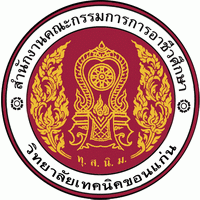 2101-2104งานบำรุงรักษารถยนต์2101-21041. จุดประสงค์รายวิชาเพื่อให้  	1.1 เข้าใจหลักการตรวจสภาพ และบำรุงรักษารถยนต์	1.2 บริการ บำรุงรักษา ประเมินเวลา และราคาบริการ	1.3 มีกิจนิสัยที่ดีในการทำงานรับผิดชอบประณีตรอบครอบตรงต่อเวลาสะอาดปลอดภัยและรักษาสภาพแวดล้อม2. สมรรถนะรายวิชา 	3.1 แสดงความรู้เกี่ยวกับหลักการบำรุงรักษารถยนต์ตามกำหนดเวลาและระยะทาง	3.2 แสดงความรู้เกี่ยวกับการประเมินเวลา และราคาค่าบริการ	3.3 ตรวจสภาพส่วนประกอบต่างๆของรถยนต์	3.4 ล้างและทำความสะอาดส่วนประกอบต่างๆของรถยนต์	3.5 บำรุงรักษารถยนต์ตามคู่มือ3. คำอธิบายรายวิชา	ศึกษาและปฏิบัติเกี่ยวกับการตรวจสภาพทั่วไป  การบริการหม้อน้ำ  น้ำมันเครื่อง  กรองน้ำมันเครื่องน้ำมันเกียร์  น้ำมันเฟืองท้าย  น้ำมันเบรกคลัตช์  กรองอากาศ  กรองน้ำมันเชื้อเพลิง   สายพาน  แบตเตอรี่ลูกหมาก  ล้อ  ยาง  สารเคมีต่างๆที่ใช้ล้างทำความสะอาดอุปกรณ์และบำรุงรักษารถยนต์โครงการจัดการเรียนรู้ 1. จุดประสงค์รายวิชาเพื่อให้  	1.1 เข้าใจหลักการตรวจสภาพ และบำรุงรักษารถยนต์	1.2 บริการ บำรุงรักษา ประเมินเวลา และราคาบริการ	1.3 มีกิจนิสัยที่ดีในการทำงานรับผิดชอบประณีตรอบครอบตรงต่อเวลาสะอาดปลอดภัยและรักษาสภาพแวดล้อม2. การบูรณาการเข้ากับหลักปรัชญาเศรษฐกิจพอเพียง 3 ห่วง 2 เงื่อนไข 4 มิติ3. สมรรถนะรายวิชา 	3.1 แสดงความรู้เกี่ยวกับหลักการบำรุงรักษารถยนต์ตามกำหนดเวลาและระยะทาง	3.2 แสดงความรู้เกี่ยวกับการประเมินเวลา และราคาค่าบริการ	3.3 ตรวจสภาพส่วนประกอบต่างๆของรถยนต์	3.4 ล้างและทำความสะอาดส่วนประกอบต่างๆของรถยนต์	3.5 บำรุงรักษารถยนต์ตามคู่มือ4. คำอธิบายรายวิชา	ศึกษาและปฏิบัติเกี่ยวกับการตรวจสภาพทั่วไป  การบริการหม้อน้ำ  น้ำมันเครื่อง  กรองน้ำมันเครื่องน้ำมันเกียร์  น้ำมันเฟืองท้าย  น้ำมันเบรกคลัตช์  กรองอากาศ  กรองน้ำมันเชื้อเพลิง   สายพาน  แบตเตอรี่ลูกหมาก  ล้อ  ยาง  สารเคมีต่างๆที่ใช้ล้างทำความสะอาดอุปกรณ์และบำรุงรักษารถยนต์5. กิจกรรมการเรียนการสอน (Teaching Methods)	5.1 แบ่งกลุ่มนักศึกษาออกเป็นกลุ่มๆ ละ 4 คน 	5.2 ทดสอบก่อนเรียน	5.3 ศึกษาหาความรู้จากใบความรู้และใบงาน	5.4 ปฏิบัติกิจกรรมตามใบงาน	5.5 ทดสอบหลังเรียน	5.6 สรุปผลการเรียน	5.7 บันทึกหลังสอน6. สื่อการสอน (Media)	6.1 ใบความรู้และใบงาน 	6.2 คู่มือการใช้รถยนต์	6.3 แผ่นภาพ  	6.4 เครื่องฉายโปรเจ็คเตอร์	6.5 ชุดฝึกเครื่องยนต์ติดตั้งบนแท่น	6.6 รถยนต์7.  หนังสือ-ตำรา หรือเอกสารประกอบการสอน (Reference)	7.1 ใบความรู้และใบงานวิชางานเครื่องยนต์เบื้องต้น	7.2 คู่มือการใช้รถยนต์ฮอนด้าซีวิค. บริษัท เอพี ฮอนด้า จำกัด	7.3 คู่มือการใช้รถยนต์โตโยต้าวีโก้ .โตโยต้ามอเตอร์ประเทศไทยจำกัด.	7.4 คู่มือการใช้รถยนต์โตโยต้าอัลตีส. โตโยต้ามอเตอร์ประเทศไทยจำกัด.	7.5 คู่มือการใช้รถยนต์นิสสันซันี่. สยามนิสสันประเทศไทย จำกัด.8.  เวลาเรียน (Learning) 	เรียนทฤษฎี 1 คาบ ปฏิบัติ 3 คาบ  / สัปดาห์  และ เรียน 72 คาบ / ภาคเรียน9. การประเมินผล	9.1 กิจกรรมการเรียนรู้และสมรรถนะย่อยรายหน่วย                  		= 50 %	9.2 การบันทึกงานในแบบฟอร์มบันทึกงาน 				         = 10 %	9.3 ทดสอบก่อนเรียนและหลังเรียน                      			= 20 %	9.4 คุณธรรมจริยธรรม 					                   =  20 %                                                                รวม  			100 %10. การประเมินผล11. โครงการสอน12.  ผู้รับผิดชอบรายวิชา	นายสุพจน์  ธุระการ  มีหน้าที่รับผิดชอบในการสอนในรหัสวิชา2101-2104 รายวิชางานบำรุงรักษารถยนต์  ตลอดภาคเรียนที่ 1 / 2556  ในระดับชั้น ปวช.1  สาขางานยานยนต์  ชุดการสอนงานบำรุงรักษารถยนต์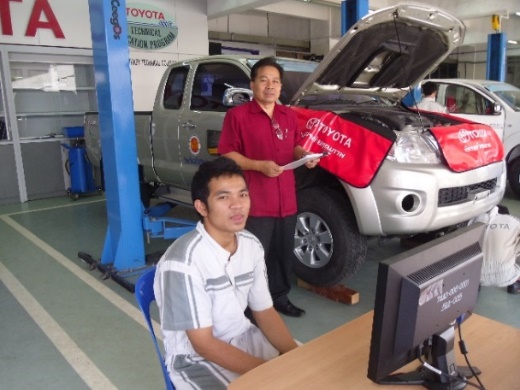 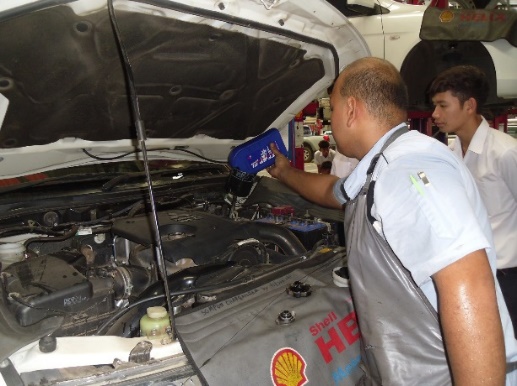 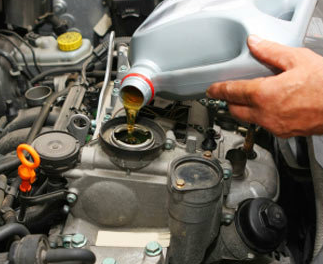 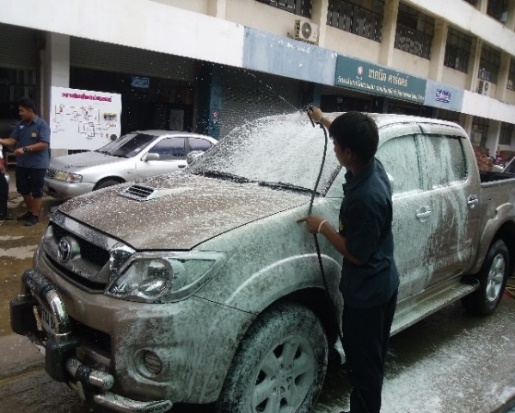 โดยสุพจน์  ธุระการรหัสวิชา : 2101-2104จำนวนหน่วยกิต : 2ภาคเรียนที่  : 1หมวดวิชาชีพ : สาขางานระดับชั้น :  ปวช. 1สถาบันการอาชีวศึกษาภาคตะวันออกเฉียงเหนือ 3รายวิชา : งานบำรุงรักษารถยนต์  (1-3-2)จำนวนคาบ : 4 คาบ/สัปดาห์ปีการศึกษา : 2556สาขางาน : ยานยนต์สาขาวิชา : เครื่องกลสถานศึกษา : วิทยาลัยเทคนิคขอนแก่น           3 ห่วง  1. ความพอประมาณ2. ความมีเหตุผล3. การมีภูมิคุ้มกันในตัวที่ดี            2 เงื่อนไข1. เงื่อนไขความรู้2. เงื่อนไขคุณธรรม       4 มิติ1. ปรัชญาเศรษฐกิจพอเพียง2. มีสังคมที่ดี3. รักษาสิ่งแวดล้อม4. ความมีวัฒนธรรมระดับคะแนน(%)เกรดระดับคะแนน(%)เกรด80-10075-7970-7465-6943.532.560-6455-5950-540-4921.510หน่วยที่สัปดาห์ที่รายการสอนทฤษฎีปฏิบัติ11หลักการบำรุงรักษารถยนต์1322ผลิตภัณฑ์บำรุงรักษารถยนต์1333การตรวจและบริการหม้อกรองอากาศรถยนต์ 1344การตรวจและบริการแบตเตอรี่รถยนต์1355การตรวจและบริการหัวเทียนรถยนต์1366การตรวจและบริการหม้อน้ำและสายพานรถยนต์1377การตรวจและบริการระบบหล่อลื่นและไส้กรอง1388การตรวจและบริการระบบน้ำมันเชื้อเพลิงและไส้กรอง 1399การตรวจและบริการเกียร์รถยนต์131010การตรวจและบริการเฟืองท้ายรถยนต์131111การตรวจและบริการระบบเบรก และคลัทช์รถยนต์131212การตรวจและบริการเพลาและลูกหมากรถยนต์131313-14การตรวจและบริการล้อและยางรถยนต์261415-17การตรวจและบริการล้างรถยนต์2101518การประมาณราคาค่าบริการ13                                            รวม1755